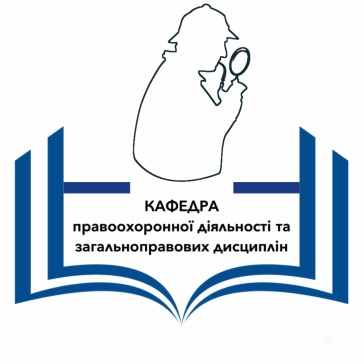 СИЛАБУС КУРСУПРИВАТНА ДЕТЕКТИВНА ДІЯЛЬНІСТЬ1. Анотація курсу Процес становлення України як правової, демократичної та соціальної держави завжди супроводжувався низкою певних змін та перетворень, що відбувалися у тій чи інший галузі. Органи внутрішніх справ не були виключенням, але значних «потрясінь» чи кардинальних змін так і не відбулося за останні роки незалежності України. Однак, розпочатий у 2014 році процес повної трансформації та перезавантаження всієї політичної системи, суттєво вплинув і на правоохоронні органи України. Цей процес є на сьогодні найбільш значущим, кардинальним і потребує певного проміжку часу для його завершення. За цих умов, коли рівень довіри населення до правоохоронних органів суттєво знизився, а Національна поліція України проходить лише складний етап становлення та адаптації, низка повноважень, прав та обов’язків, які покладалися на правоохоронні органи, тимчасово залишилася без належного контролю. У зв’язку з цим, ті особи, які потребували допомоги, змушені були звернутися до послуг приватних детективних структур. Однак, актуальним є питання можливості отримання якісних, законодавчо врегульованих детективних послуг. Адже, в Україні на сьогодні приватна детективна діяльність поки що законодавчо не врегульована на відміну від більшості країн світу, де такий вид діяльності визнаний на державному рівні і є явищем звичайним, усталеним й достатньо унормованим національним законодавством. Звертаючись до світового досвіду протидії злочинності та забезпечення правопорядку, ми можемо спостерігати тенденції, пов'язані з усе більшою орієнтацією у розвинених країнах світу не тільки на традиційні поліцейські органи, але й на приватні правоохоронні організації (бюро, служби, установи)Програма навчальної дисципліни включає такі теми:Тема 1. Сутність приватної детективної діяльності  Тема 2. Нормативно-правове забезпечення приватної детективної діяльності.Тема 3. Суб’єкти приватної детективної діяльності.Тема 4. Види детективних послуг, що можуть надаватися суб'єктами приватної детективної (розшукової) діяльностіТема 5. Організаційні й тактичні основи діяльності приватних детективів.Тема 6. Взаємодія суб’єктів приватної детективної діяльності з правоохоронними органами, юридичними і фізичним особами.Тема 7. Застосування технічних засобів при здійсненні приватної детективної діяльності.Тема 8. Напрямки приватної детективної діяльності у сфері кримінального провадженняТема 9. Напрямки приватної детективної діяльності з пошуку інформації, осіб та інших об’єктів.Тема  10. Гарантії приватної детективної діяльності та контроль за її проведенням.2. Мета та цілі курсуМетою викладання навчальної дисципліни «Приватна детективна діяльність» є формування у здобувачів вищої освіти системи теоретичних знань та практичних вмінь щодо сутності приватної детективної діяльності, її місця і ролі в системі правоохоронної діяльності, а також уміння практичного застосування набутих знань в процесі організації приватної детективної діяльності та надання приватних детективних послуг.Під час вивчення дисципліни здобувач вищої освіти має набути або розширити наступні загальні (ЗК) та спеціальні (СК) компетентності, передбачені освітньою програмою: ЗК 1. Здатність застосовувати знання у практичних ситуаціях. ЗК 2. Знання та розуміння предметної області та розуміння професійної діяльності. ЗК 5. Здатність вчитися і оволодівати сучасними знаннями. ЗК 7. Здатність до адаптації та дії в новій ситуації. СК 3. Здатність професійно оперувати категоріально-понятійним апаратом права і правоохоронної діяльності.СК 5. Здатність самостійно збирати та критично опрацьовувати, аналізувати та узагальнювати правову інформацію з різних джерел.СК 6. Здатність аналізувати та систематизувати одержані результати, формулювати аргументовані висновки та рекомендації.СК 10. Здатність визначати належні та придатні для юридичного аналізу факти.Основними завданнями вивчення дисципліни «Приватна детективна діяльність» є:визначення поняття приватної детективної діяльності, усвідомити її місця в системі правоохоронної діяльності;вивчення нормативно-правових основ здійснення приватної детективної діяльності та правового статусу приватного детектива;оволодіння навиками організації приватної детективної діяльності та тактикою розшукової діяльності.3. Результати навчання Під час вивчення дисципліни ЗВО має досягти або вдосконалити наступні програмні результати навчання (РН), передбачені освітньою програмою:РН 3. Збирати необхідну інформацію з різних джерел, аналізувати і оцінювати її. РН 4. Формулювати і перевіряти гіпотези, аргументувати висновки.РН 10. Виокремлювати юридично значущі факти і формувати обґрунтовані правові висновки. РН 12. Адаптуватися і ефективно діяти за звичних умов правоохоронної діяльності та за умов ускладнення оперативної обстановки. РН 22. Вміти оцінювати обстановку, рівень потенційних загроз та викликів, прогнозувати розвиток обстановки, дій правопорушників та противник, вживати заходів з метою запобігання, виявлення та припинення правопорушень.У результаті вивчення навчальної дисципліни ЗВО повинен знати: 1) на понятійному рівні – суть приватної детективної діяльності, її основні завдання; правові форми та методи її здійснення; межі втручання у сферу законних прав та свобод людини; шляхи практичного використання результатів приватної детективної діяльності. 2) на фундаментальному рівні - набуття умінь та навичок щодо вільного орієнтування в правових актах, які регламентують порядок, напрями та особливості приватної детективної діяльності у різних сферах суспільного життя; 3) на практично-творчому рівні - вироблені практикою і рекомендовані наукою прийоми і методи здійснення приватної детективної діяльності; вміти:  1) на репродуктивному рівні - відтворювати знання, передбачені програмою дисципліни;2) на алгоритмічному рівні - володіти поняттями, видами і напрямами здійснення приватної детективної діяльності; 3) на евристичному рівні - самостійно здійснювати юридичний аналіз неправомірних діянь та вміло реагувати на них з метою усунення порушень закону; 4) на творчому рівні - самостійно поглиблювати свої знання та використовувати їх для розв’язання нестандартних завдань та проблемних ситуацій, доводити обґрунтованість і законність своїх рішень при застосуванні положень законодавства та нормативних актів при здійсненні приватної детективної діяльності.4. Обсяг курсу 4 кредити (120 годин, з них 40 годин – аудиторні)Видами навчальних занять згідно з навчальним планом є:а) лекції (теми лекційного курсу розкривають проблемні питання відповідних розділів дисципліни); б) практичні заняття; в) самостійна робота студентів (опрацювання лекційного матеріалу, базової та допоміжної літератури; виконання завдань у системі MOODLE (тести, вправи, задачі); підготовка доповіді-презентації, есе на обрану тему; аналітичний огляд наукових публікацій щодо актуальних проблем правоохоронної діяльності; підбір та аналіз літературних джерел за обраною проблемою для участі у конференції; ознайомлення з онлайн ресурсами).5. Пререквізити Передумовою для вивчення дисципліни є успішне засвоєння таких дисциплін як Система правоохоронних органів, Теорія держави і права, Конституційне право України, Кримінальне право, Інформаційні технології у правоохоронній діяльності.6. Система оцінювання та вимоги 7. Політики курсу8. Рекомендована літератураДетективна діяльність: Навчально-методичний посібник. За заг. ред. Джужи О.М. – Київ: Атіка, 2015. – 316 с.Іванов Ю. Ф. Детективна діяльність : Навчальний посібник. Видання 2-ге, доповнене та перероблене. – Київ: Вид-во Паливода А.В., 2008. – 292 с.Цимбалюк В.І. Приватна детективна діяльність: навчальний посібник для студентів вищих навчальних закладів. Львів: ФОП Піча С.В., «Новий світ – 2000», 2019. - 118 сЯнович Р.М. Детективна діяльність: Конспект лекцій / Р.М.Янович, І.О.Єсип та ін. Львівський держ. ун-т вн. справ. – Львів, 2014. – 144 с.Мова викладанняУкраїнськаКурс та семестр вивчення2 курс, 3 семестр навчання;спеціальність 262 Правоохоронна діяльність (освітня програма «Правоохоронна діяльність»)Викладач (-і)Веремієнко Світлана Вікторівна, ст.викладач кафедри правоохоронної діяльності та загальноправових дисциплінПрофайл викладача (-ів)https://tidp.stu.cn.ua/веремієнко-світлана-вікторівна/ Контакти викладачаsvetlanavsv8537@gmail.comСторінка курсу в MOODLEhttps://eln.stu.cn.ua/course/view.php?id=4360Вид заняттяЗагальна к-сть годинлекції20 годинисемінарські заняття 20 годинсамостійна робота 80 годинЗагальна система оцінювання курсуСистема оцінювання знань здобувачів вищої освіти включає поточний, проміжний та семестровий контроль знань з дисципліни. Оцінювання здійснюється за 100-бальною шкалою з подальшим переведенням у національну шкалу та шкалу ECTS.Поточний контроль здійснюється протягом семестру під час проведення лекційних та семінарських занять, виконання індивідуальних завдань і оцінюється сумою набраних балів. Поточний контроль реалізується у формі опитування, виступів на семінарських заняттях, перевірки результатів виконання індивідуальних завдань, контролю засвоєння навчального матеріалу, запланованого на самостійне опрацювання здобувачами вищої освіти.Проміжний контроль має на меті оцінку результатів знань ЗВО після вивчення матеріалу з кожного змістовного модуля дисципліни. Цей вид контролю проводиться у формі тестування та контрольної роботи і оцінюється відповідною сумою балів. Контрольна робота проводиться після вивчення другого змістовного модуля. Після вивчення першого змістовного модуля проводиться тестування. Варіанти завдань для тестування та контрольної роботи знаходяться в пакеті документів на дисципліну.Семестровий контроль проводиться у формі диференційованого заліку з урахуванням результатів поточного та проміжного контролю знань, і оцінюється за національною шкалою та шкалою ECTS.Вимоги до індивідуальних завданьПри оцінюванні результатів виконання індивідуальних завдань використовується диференційований підхід, в основу якого покладено виокремлення різних форм індивідуальної роботи ЗВО в. Індивідуальна робота ЗВО здійснюється шляхом виконання одного або декількох видів індивідуальних науково-дослідних або творчих завдань (за умови, що загальна кількість балів за виконані види завдань не перевищує 10), які обираються ЗВО з урахуванням його творчих можливостей, навчальних здобутків і наукових інтересів за погодженням з викладачем.Тема завдання має бути розкрита на належному рівні. Робота повинна мати творчий характер, продемонструвати аналітичні навички студента, його вміння працювати з бібліографією тощо. Особлива увага звертається на оформлення науково-довідникового матеріалу, цитат та посилань на джерела.Кількість балів, які отримують ЗВО залежно від виду індивідуальної роботи:до 10 балів:- публікація тез наукових доповідей у матеріалах наукових конференцій або  статті в науковому виданні в межах тематики програми навчальної дисципліни- виступ на студентській або іншій науковій конференції, круглому столі з науковою доповіддю (повідомленням) у межах тематики навчальної дисципліни;- участь у науковому гуртку кафедри (підготовка під керівництвом наукового керівника і виступ з науковою доповіддю на засіданні наукового гуртка кафедри);- підготовка студентської наукової роботи в межах тематики програми з навчальної дисципліни для участі у конкурсі студентських наукових робіт;- тематичне узагальнення правозастосовної практики з метою отримання поглиблених знань щодо особливостей застосування окремих норм законодавства.до 5 балів:- виконання індивідуальної науково-дослідної роботи;до 4 балів:- підготовка і написання реферату за однією з рекомендованих тем;- створення тестів або презентації за заданою викладачем темою курсу;до 3 балів:- складання бібліографічних списків (переліку літератури) за заданою викладачем темою.- підготовка невеликої (не більше 5-ти хв.) наукової доповіді в межах тематики програми навчальної дисципліни, її презентація на семінарському занятті в рамках вивчення поточної теми;- анотування або аналіз наукової та навчально-методичної літератури з навчальної дисципліни;до 2 балів:- відвідування наукових, науково-практичних конференцій, круглих столів та інших заходів, пов’язаних з навчальною дисципліною.Семінарські заняттяРобота на семінарському занятті оцінюється за такими критеріями:4 бали – ЗВО у повному обсязі опрацював програмний матеріал (нормативно-правові акти, базову і додаткову літературу), має глибокі й міцні знання, упевнено оперує набутими знаннями, робить обгрунтовані висновки, може вільно висловлювати власні судження і переконливо їх аргументувати, може аналізувати нормативно-праві акти, здатний презентувати власне розуміння, оцінку відносин, які складаються в процесі приватної детективної діяльності.3 бали – ЗВО вільно володіє навчальним матеріалом (опрацював базову і деяку частину додаткової літератури і нормативно-правових актів), аналізує  інформацію і формулює нескладні висновки, обґрунтовує свої висновки посиланням на правові норми; може дати визначення понять, самостійно встановлює причинно-наслідкові зв’язки; може узагальнювати та застосовувати набуті знання.2 бали – ЗВО загалом самостійно відтворює програмний матеріал (на рівні підручника), може дати стислу характеристику питання, загалом правильно розуміє правові терміни, але у викладеному матеріалі є істотні прогалини, виклад не самостійний (переказ підручника), є певні неточності як у матеріалі, так і у висновках, аргументація слабка. 1 бал – ЗВО за допомогою викладача намагається відтворити матеріал, але відповідь неповна, в ній налічується багато неточностей, головний зміст матеріалу не розкрито.0 балів – ЗВО не готовий до семінарського заняття або має лише приблизне уявлення про питання, що розглядається на занятті, може сказати два-три речення по суті питання, назвати деякі терміни, але не може їх пояснити, головний зміст матеріалу не розкрито.Умови допуску до підсумкового контролюПідсумковий контроль знань здобувачів вищої освіти з навчальної дисципліни здійснюється на підставі проведення диференційованого заліку. Умовою допуску до заліку є виконання усіх видів навчальної роботи, передбачених робочою програмою дисципліни. Якщо здобувач вищої освіти виконав всі види робіт протягом семестру, то він, за бажанням, може залишити набрану кількість балів як підсумкову оцінку і не складати залік.У випадку, якщо здобувач вищої освіти протягом семестру не виконав у повному обсязі передбачених робочою програмою навчальної дисципліни всіх видів навчальної роботи, має більше 30% пропусків навчальних занять (без поважних причин) від загального обсягу аудиторних годин навчальної дисципліни або не набрав мінімально необхідну кількість балів – 20 балів (тобто кількість балів, яка сумарно з максимально можливою кількістю балів, які здобувач вищої освіти може отримати під час семестрового контролю не дозволить отримати підсумкову оцінку «задовільно – Е, 60 балів»), то він не допускається до складання заліку під час семестрового контролю, але має право ліквідувати академічну заборгованість у порядку, передбаченому «Положенням про поточне та підсумкове оцінювання знань здобувачів вищої освіти Національного університету «Чернігівська політехніка».Політика щодо академічної доброчесностіВесь освітній процес повинен базуватися на академічній доброчесності. Що передбачає:- самостійне виконання навчальних завдань, завдань поточного та підсумкового контролю результатів навчання (для осіб з особливими освітніми потребами ця вимога застосовується з урахуванням їхніх індивідуальних потреб і можливостей); - посилання на джерела інформації у разі використання ідей, розробок, тверджень, відомостей;- дотримання норм законодавства про авторське право і суміжні права; - надання достовірної інформації про результати власної навчальної (наукової, творчої) діяльності, використані методики досліджень і джерела інформації відповідно до Кодексу академічної доброчесності НУ «Чернігівська політехніка» https://stu.cn.ua/wp-content/uploads/2021/06/kodeks-akademichnoyi-dobrochesnosti-nova-redakcziya.pdfСписування під час контрольних робіт та екзаменів заборонені (в т.ч. із використанням мобільних девайсів) відповідно до Правил внутрішнього розпорядку в НУ «Чернігівська  політехніка» https://stu.cn.ua/wp-content/uploads/2021/03/pravila-vn-rozp.pdfОсновними формами порушення академічної доброчесності є: - академічний плагіат; - самоплагіат; - фабрикація; - фальсифікація; - списування; - обман; - хабарництво; - необ’єктивне оцінювання.Оцінювання залежить від дотримання принципів академічної доброчесності, а саме бали можуть бути анульовані або знижені за порушення.Правила перезарахування кредитіву випадку мобільності, правила перескладання або відпрацювання пропущених занять тощо: відбувається згідно з « Положення  про  академічну  мобільність  учасників освітнього  процесу  НУ  «Чернігівська  політехніка» https://stu.cn.ua/wp-content/uploads/2021/04/polozhennya-pro-akademichnu-mobilnist-uchasnykiv-osvitnogo-proczesu.pdfПолітика щодо дедлайнів та перескладанняРоботи, які здаються із порушенням термінів без поважних  причин,  оцінюються  на  нижчу  оцінку. Перескладання модулів відбувається із дозволу лектора за наявності поважних причин (наприклад, лікарняний).Порядок ліквідації академічної заборгованості прописано в Положенні про поточне та підсумкове оцінювання знань здобувачів вищої освіти НУ «Чернігівська політехніка» https://stu.cn.ua/wp-content/uploads/2021/04/polozhennya-pro-potochne-ta-pidsumkove-oczinyuvannya-znan-zdobuvachiv-vyshhoyi-osvity-1.pdfПолітика щодо відвідуванняВідвідування занять є обов’язковим. За об’єктивних причин (наприклад, хвороба, міжнародне стажування) навчання може відбуватись індивідуально (в онлайн формі за погодженням із дирекцією інституту).Здобувач вищої освіти, який має більше 30% пропусків навчальних занять (без поважних причин) від загального обсягу  аудиторних  годин  відповідної  навчальної дисципліни згідно з індивідуальним начальним планом не допускається до складання екзамену (диференційованого заліку) під час семестрового контролю, але має право ліквідувати  академічну  заборгованість  у  порядку, передбаченому Положенням про поточне та підсумкове оцінювання знань здобувачів вищої освіти Національного університету  «Чернігівська  політехніка» https://stu.cn.ua/wp-content/uploads/2021/04/polozhennya-pro-potochne-ta-pidsumkove-oczinyuvannya-znan-zdobuvachiv-vyshhoyi-osvity-1.pdfВільне відвідування занять здобувачам вищої освіти Університету дозволяється з метою створення умов для навчання ЗВО, які не можуть відвідувати навчальні заняття з поважних причин за діючим розкладом. До поважних причин відносяться випадки, підтверджені відповідними документами, а саме:поєднання навчання зі спортивною та (або) громадською діяльністю, наявність дітей віком до 3-х років, вагітність, поєднання навчання з роботою за фахом, дуальне навчання (у разі його запровадження для окремих здобувачів вищої освіти), інші  випадки. Вільне відвідування занять організовується відповідно Порядку надання дозволу на вільне відвідування занять здобувачам вищої освіти Національного університету «Чернігівська політехніка» https://stu.cn.ua/wp-content/uploads/2021/03/p-vilne-vid.pdfПолітика оскарження результатів контрольних заходів.Для вирішення спірних питань, пов’язаних із організацією та проведенням семестрового контролю, оцінювання практик, атестації та визнанні результатів навчання в неформальній та/або інформальній освіті на факультеті створюється апеляційна комісія розпорядженням декана, до складу якої включаються, завідувачі кафедр, науково-педагогічні працівники та представники органів студентського самоврядування. Головою апеляційної комісії призначається декан. Порядок подання та розгляду апеляцій визначається відповідно до р.7 Положення про поточне та підсумкове оцінювання знань здобувачів вищої освіти Національного університету «Чернігівська політехніка» https://stu.cn.ua/wp-content/uploads/2021/04/polozhennya-pro-potochne-ta-pidsumkove-oczinyuvannya-znan-zdobuvachiv-vyshhoyi-osvity-1.pdfКонсультаціїКонсультації стосовно незрозумілих питань, перевірки виконання самостійних завдань або відпрацювання занять проводяться викладачем відповідно до графіка.Розвиток soft skillsЗдобувачам вищої освіти пропонуються: 1) питання з відкритим типом відповіді, вирішення яких потребує критичного мислення шляхом колективного обговорення; 2) завдання із спеціально здійсненою помилкою у вихідних даних або ході рішення. Робота в групах передбачає виявлення помилки та пояснення її впливу на результати; 3) ситуаційні завдання та кейси для обговорення і вирішення, які  потребують групової взаємодії, критичного мислення, креативності та спрямовані на формування комунікаційних навичок.